САРАТОВСКАЯ ГОРОДСКАЯ ДУМАРЕШЕНИЕ28.05.2021 № 89-712г. СаратовО внесении изменений в решение Саратовской городской Думы от 18.02.2010  № 47-562 «О наделении полномочиями по распоряжению земельными участками, находящимися в муниципальной собственности, земельными участками, государственная собственность на которые не разграничена»В соответствии со статьей 24 Устава муниципального образования «Город Саратов» Саратовская городская Дума РЕШИЛА:	1. Внести в решение Саратовской городской Думы от 18.02.2010            № 47-562 «О наделении полномочиями по распоряжению земельными участками, находящимися в муниципальной собственности, земельными участками, государственная собственность на которые не разграничена» (с изменениями от 29.09.2011 № 7-82, от 19.03.2015 № 44-510) следующие изменения:	1.1. Пункт 2 дополнить дефисами следующего содержания:	«- заключение соглашений о перераспределении земель и (или) земельных участков, находящихся в муниципальной собственности, или земель и (или) земельных участков, государственная собственность на которые не разграничена, и земельных участков, находящихся в частной собственности;	- заключение договоров безвозмездного пользования земельными участками;	- принятие решений об отнесении земель к определенной категории в случае, если категория земель не указана в Едином государственном реестре недвижимости, правоустанавливающих или правоудостоверяющих документах на земельный участок.».	2. Настоящее решение вступает в силу со дня его официального опубликования.Исполняющий полномочия председателяСаратовской городской Думы                                                А.А. СеребряковГлава муниципального образования «Город Саратов»                                                         М.А. Исаев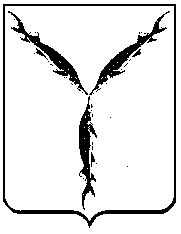 